ΕΛΛΗΝΙΚΗ ΔΗΜΟΚΡΑΤΙΑ				         	                ΙΩΑΝΝΙΝΑ   30/11/2021	ΠΕΡΙΦΕΡΕΙΑ ΗΠΕΙΡΟΥ						ΠΕΡΙΦΕΡΕΙΑΚΟ ΣΥΜΒΟΥΛΙΟ 				               		Αριθμ. Πρωτ.: οικ. 191036 / 2782ΗΠΕΙΡΟΥ 	                    =========================			Τηλέφωνο: 2651027890,87203 Εmail: periferiako.symvoulio@php.gov.grFAX: 26510- 70472ΠΙΝΑΚΑΣ ΘΕΜΑΤΩΝ – ΑΠΟΦΑΣΕΩΝ  16ης /29-11-2021 ( ΕΙΔΙΚΗΣ) ΣΥΝΕΔΡΙΑΣΗΣ ΠΕΡΙΦΕΡΕΙΑΚΟΥ ΣΥΜΒΟΥΛΙΟΥ ΗΠΕΙΡΟΥ(παρ. 6 του άρθρου 170 του Ν. 3852/2010)===============================Το Περιφερειακό Συμβούλιο Ηπείρου στην ΕΙΔΙΚΗ  συνεδρίασή του, που πραγματοποιήθηκε στις  είκοσι εννέα  (29)  του μηνός Νοεμβρίου  έτους 2021, ημέρα Δευτέρα και ώρα 13.00, στην αίθουσα συνεδριάσεων του Περιφερειακού Συμβουλίου (Διοικητήριο), ΜΕΣΩ ΤΗΛΕΔΙΑΣΚΕΨΗΣ, συζήτησε το  θέμα ημερήσιας διάταξης, που έλαβε αριθμό απόφασης  46  έτους 2021: Θέμα μόνον: : Ψήφιση Προϋπολογισμού και Ολοκληρωμένου Πλαισίου Δράσης (ΟΠΔ- Πίνακας Στοχοθεσίας Οικονομικών Αποτελεσμάτων) οικονομικού έτους 2022 της Περιφέρειας Ηπείρου. Περίληψη απόφασης:  Ενέκρινε, κατά πλειοψηφία, τον προϋπολογισμό εσόδων – εξόδων οικ. έτους 2022 καθώς  και το Ολοκληρωμένο Πλαίσιο Δράσης (ΟΠΔ- Πίνακας Στοχοθεσίας Οικονομικών Αποτελεσμάτων) έτους 2022 της Περιφέρειας Ηπείρου, όπως καταρτίσθηκαν και υποβλήθηκαν από την Οικονομική Επιτροπή, σύμφωνα με τις ισχύουσες διατάξεις (αριθμ. απόφασης: 16/46/29-11-2021 )                                          			      Η ΠΡΟΕΔΡΟΣ του  Π.Σ.  ΣΤΑΥΡΟΥΛΑ ΜΠΡΑΪΜΗ- ΜΠΟΤΣΗΟι αποφάσεις των συνεδριάσεων του Π.Σ. αναρτώνται στο site της Περιφέρειας Ηπείρου : http:// www.php.gov.gr/Αποφάσεις/Περιφερειακό Συμβούλιο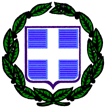 